Θέμα: «Ανάληψη υπηρεσίας μονίμων και αναπληρωτών  εκπαιδευτικών με τη λήξη του διδακτικού έτους 2022-2023»Σε σχέση με τη λήξη του διδακτικού έτους 2022-2023 σας ενημερώνουμε τα εξής:Οι εκπαιδευτικοί που υπηρετούν με απόσπαση σε άλλη σχολική μονάδα εντός ΠΥΣΠΕ, θα κάνουν ανάληψη υπηρεσίας, την Τετάρτη 21-06-2023, στη σχολική μονάδα της οργανικής τους θέσης.Για λόγους διευκόλυνσης οι εκπαιδευτικοί της Πρωτοβάθμιας Εκπαίδευσης που είτε είναι αποσπασμένοι κατά το τρέχον σχολικό έτος σε άλλο ΠΥΣΠΕ, είτε βρίσκονται σε άδεια κύησης, λοχείας ή ανατροφής παιδιού, παρακαλούμε η ανάληψη υπηρεσίας στην οργανική τους θέση με τη λήξη του διδακτικού έτους 2022-2023 να γίνεται δεκτή με mail συνοδευόμενη με υπεύθυνη δήλωση μέσω της πλατφόρμας gov.gr και την αποστολή της στη σχολική μονάδα της οργανικής τους θέσης αναγράφοντας τον λόγο μη φυσικής παρουσίας τους.Οι εκπαιδευτικοί που υπηρετούσαν κατά το διδακτικό έτος 2022-2023 στη σχολική μονάδα της οργανικής τους θέσης, δεν απαιτείται να κάνουν νέα ανάληψη υπηρεσίας.Όσες αναλήψεις υπηρεσίας κατατεθούν, πρέπει να υπογραφούν - σφραγισθούν από τον Δ/ντή ή τον Προϊστάμενο και να υποβληθούν άμεσα με διαβιβαστικό έγγραφο στη Δ/νση. Οι εκπαιδευτικοί που θα παρουσιαστούν στα γραφεία της Δ/νσης Π.Ε. Καβάλας την Τετάρτη 21 Ιουνίου 2023 είναι εκείνοι, των οποίων η σχολική μονάδα οργανικής τους θέσης βρίσκεται σε αναστολή λειτουργίας, οι εκπαιδευτικοί που βρίσκονται στη Διάθεση του ΠΥΣΠΕ και οι εκπαιδευτικοί που μετατέθηκαν κατά το τρέχον σχολικό έτος στο ΠΥΣΠΕ Καβάλας.Από την Παρασκευή 16/06/2023 έως και την Τετάρτη 21/06/2023, οι μόνιμοι- αναπληρωτές εκπαιδευτικοί που συμπληρώνουν ωράριο σε διαφορετικές σχολικές μονάδες θα παρουσιάζονται στις σχολικές μονάδες που έχουν οργανική θέση ή κύρια τοποθέτηση.Οι αναπληρωτές εκπαιδευτικοί όλων των πράξεων πρόσληψης που καλύπτουν προσωρινά κενά, από την Παρασκευή 16/06/2023 έως και την Τετάρτη 21/06/2023 θα παρουσιάζονται στη σχολική μονάδα της τελευταίας τους τοποθέτησης.Όσοι εκπαιδευτικοί έχουν αποσπαστεί έως τις 31-08-2023 καθώς και όσοι υπηρετούν με θητεία έως 31-8-2023 δεν θα υποβάλουν ανάληψη υπηρεσίας.Οι εκπαιδευτικοί που πρόκειται με το νέο σχολικό έτος να λάβουν μακροχρόνια άδεια (ανατροφής, άνευ αποδοχών κ.λπ.) πρέπει να επικοινωνήσουν με την Δ/νση και τον κ. Στεφάνου Νικόλαο στο τηλ. 2513503538.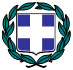 ΕΛΛΗΝΙΚΗ ΔΗΜΟΚΡΑΤΙΑΥΠΟΥΡΓΕΙΟ ΠΑΙΔΕΙΑΣ ΚΑΙ ΘΡΗΣΚΕΥΜΑΤΩΝΠΕΡΙΦΕΡΕΙΑΚΗ ΔΙΕΥΘΥΝΣΗ Π.Ε & Δ. Ε.ΑΝΑΤΟΛΙΚΗΣ ΜΑΚΕΔΟΝΙΑΣ - ΘΡΑΚΗΣΔΙΕΥΘΥΝΣΗ ΠΡΩΤ. ΕΚΠ/ΣΗΣ ΚΑΒΑΛΑΣΤΜΗΜΑ ΕΚΠΑΙΔΕΥΤΙΚΩΝ ΘΕΜΑΤΩΝΤαχ. Δ/νση	: Εθνικής Αντίστασης 20                                                       (Γραφείο 520)Τ.Κ. – Πόλη	: 65110 ΚαβάλαΠληροφορίες                           : Κώστα ΑποστολίαΤηλέφωνο 	: 2513503572Ιστοσελίδα	: http://dipe.kav.sch.grΗλεκτρονική διεύθυνση	: mail@dipe.kav.sch.gr                     Καβάλα, 21/06/2023ΕΛΛΗΝΙΚΗ ΔΗΜΟΚΡΑΤΙΑΥΠΟΥΡΓΕΙΟ ΠΑΙΔΕΙΑΣ ΚΑΙ ΘΡΗΣΚΕΥΜΑΤΩΝΠΕΡΙΦΕΡΕΙΑΚΗ ΔΙΕΥΘΥΝΣΗ Π.Ε & Δ. Ε.ΑΝΑΤΟΛΙΚΗΣ ΜΑΚΕΔΟΝΙΑΣ - ΘΡΑΚΗΣΔΙΕΥΘΥΝΣΗ ΠΡΩΤ. ΕΚΠ/ΣΗΣ ΚΑΒΑΛΑΣΤΜΗΜΑ ΕΚΠΑΙΔΕΥΤΙΚΩΝ ΘΕΜΑΤΩΝΤαχ. Δ/νση	: Εθνικής Αντίστασης 20                                                       (Γραφείο 520)Τ.Κ. – Πόλη	: 65110 ΚαβάλαΠληροφορίες                           : Κώστα ΑποστολίαΤηλέφωνο 	: 2513503572Ιστοσελίδα	: http://dipe.kav.sch.grΗλεκτρονική διεύθυνση	: mail@dipe.kav.sch.grΕΛΛΗΝΙΚΗ ΔΗΜΟΚΡΑΤΙΑΥΠΟΥΡΓΕΙΟ ΠΑΙΔΕΙΑΣ ΚΑΙ ΘΡΗΣΚΕΥΜΑΤΩΝΠΕΡΙΦΕΡΕΙΑΚΗ ΔΙΕΥΘΥΝΣΗ Π.Ε & Δ. Ε.ΑΝΑΤΟΛΙΚΗΣ ΜΑΚΕΔΟΝΙΑΣ - ΘΡΑΚΗΣΔΙΕΥΘΥΝΣΗ ΠΡΩΤ. ΕΚΠ/ΣΗΣ ΚΑΒΑΛΑΣΤΜΗΜΑ ΕΚΠΑΙΔΕΥΤΙΚΩΝ ΘΕΜΑΤΩΝΤαχ. Δ/νση	: Εθνικής Αντίστασης 20                                                       (Γραφείο 520)Τ.Κ. – Πόλη	: 65110 ΚαβάλαΠληροφορίες                           : Κώστα ΑποστολίαΤηλέφωνο 	: 2513503572Ιστοσελίδα	: http://dipe.kav.sch.grΗλεκτρονική διεύθυνση	: mail@dipe.kav.sch.gr